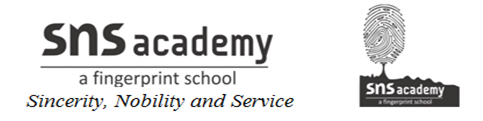 Grade: IX   English    (2019-20)The fun they had- Worksheet 1Check your understanding: Analyze how a particular sentence fits into overall structure of a text and contributes to the development of the theme, setting, plot or character.Writing Prompt:1) What details of the exposition make the time of the story specific? Notice that the author has made a point of creating a specific setting and has made the main characters children. How does this help you predict the conflict? 2) Part of the story tells of an incident in a different time, which is called a flashback. Tell the part of the story that occurs at another time in Margie’s life. What is the purpose of this flashback? 3) Does Margie’s attitude towards school change by the end of the story? Explain. 4) Did the author intend the last sentence to be humorous or serious? Explain your answer. Name of the lessonDetails that contribute to setting (time, location, etc)Details that lead to the tone or mood of the story or poem Details that let us know what a character is feeling during the story or poem Details that allow us to infer how a character is feeling at the end of a story or poem The Fun They Had Issac Asimov 